 Об отмене решения Совета депутатов муниципального образования Кутлуевский сельсовет Асекеевского района  от 12.12.2011 №39 « О передаче  части полномочий  муниципальному образованию «Асекеевский район»В соответствии с Федеральным законом от 06.10.2003 года №131-ФЗ «Об общих принципах  организации местного самоуправления в Российской Федерации» и на основании статьи 22  Устава муниципального образования Кутлуевский сельсовет Совет депутатов решил:  1. Решение Совета депутатов муниципального образования Кутлуевский сельсовет Асекеевского района  от 12.12.2011 №39 « О передаче  части полномочий  муниципальному образованию «Асекеевский район»    отменить.   2.  Настоящее решение вступает в силу после его официального опубликования (обнародования).Председатель Совета депутатов муниципального образованияКутлуевский сельсовет                                                                      Р.З.Шарипов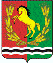 Совет     депутатовмуниципального образованиякутлуевский сельсоветАсекеевского районаОренбургской областиТРЕТЬЕГО созываР Е Ш Е Н И Е20.02.2020	                                                                                                №162